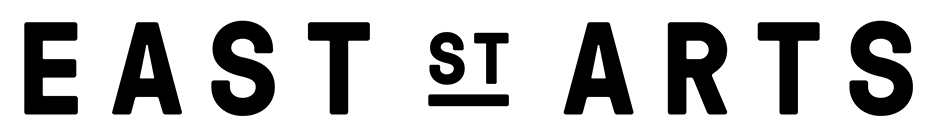 Volunteer ApplicationI would like to volunteer for East Street Arts:Name:Address:Postcode:Date of Birth:Email:Phone:Mobile:Website/social media url:Emergency Contact (name and number): Which volunteering opportunity are you interested in? (please refer to volunteer role descriptions)☐	Marketing☐	EventsPlease give details of any skills, qualifications, training courses or work experience which you feel would be relevant to this roleDo you consider yourself to have any disabilities, health problems or extra support needs that we should be aware of when organizing your volunteering? If so, please specify:Please can you provide 2 names and contact details of people we could contact as references - Where did you hear about East Street Arts?Please attach a copy of your CVRight to volunteer within the UKPlease confirm that you have the right to volunteer within the UK: ☐	I am a UK resident☐	I am a citizen of the (pre 2005) European Union or European Economic Area	☐	I have refugee status, application for asylum refused / appeal rights exhausted or exceptional leave to remain or am an asylum seekerData Protection Act 1998The information detailed in this application form will be used in East Street Arts volunteer selection process. The monitoring questions are for statistical purposes only. 